अखिल भारतीय आयुर्विज्ञानसंस्थान(एम्स), गुवाहाटी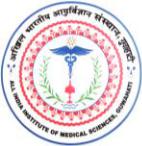 All India Institute of Medical Sciences, GuwahatiChangsari, Kamrup, Assam-781101APPLICATION FORM FOR CLAIM FOR MEDICAL BILLSForm of application for claiming refund of medical expenses incurred in connection with medical attendance and/or treatment for Central Government servants and their families - for medical attendance/treatment taken both from the Authorized Medical Attendant and a Hospital.Name of the hospitalCharges for hospital treatment, indicating separately the charges for -Page 1 of 5अखिल भारतीय आयुर्विज्ञानसंस्थान(एम्स), गुवाहाटी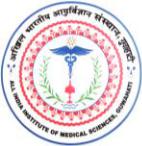 All India Institute of Medical Sciences, GuwahatiChangsari, Kamrup, Assam-781101NOTE 1. - If the treatment was received by the Govt. servant at his residence under Rule 7 of the C.S. (M.A) Rules, 1944 giveparticulars of such treatment and attached a certificate from the authorized medical attendant as required by these rules. NOTE 2. - If the treatment was received at a hospital other than a Govt. hospital, necessary details and the certificate of the authorized medical attendant that the requisite treatment was not available in the nearest Govt. hospital should be furnished.DECLARATION TO BE SIGNED BY THE GOVERNMENT SERVANTI hereby declare that the statement in the application are true to the best of my knowledge and belief and that the person for whom medical expenses were incurred is wholly dependent upon me.Dated.................Signature of the Government servantand Office to which attachedPage 2 of 5अखिल भारतीय आयुर्विज्ञानसंस्थान(एम्स), गुवाहाटी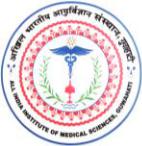 All India Institute of Medical Sciences, GuwahatiChangsari, Kamrup, Assam-781101Check List for Payment(Payment against the bills in respect of claiming refund of medical expenses AIIMS, Guwahati)These bills are in respect of claiming refund of medical claims of _________________________________wife/son/daughter of __________________________________, _______________________________, AIIMS, Guwahati.From Dated Rs.::: _____________/ (Rupees___________________________________________)The following indicative checks have been exercised before presenting the bill for payment.Page 3 of 5ESSENTIALITY CERTIFICATECERTIFICATE‘A’(To be completed in the case of patients who are not admitted to hospital for treatment)Certificate granted to	Mrs./Mr./Miss………………………………………………..	Wife/	Son/	Daughter	ofMR/MRS/MISS ………………………………………………….. employed in  the ……………………………………………………………….I, Dr ................................................................................... hereby certify: -(a)	that I  charged  and  received  Rs.  ..……………….  for  … … … ………consultations  on  ................  (dates tobe given) at my consulting room/ at the residence of the patient;(b)	that	I	charged	and	received	Rs……….........	for	administering ..................... intra-venous/intra-muscular/subcutaneous injections on...……...........(dates to be given) at....................... my consultingRoom/the residence of the patient;that the injections administered were not/were for immunizing or prophylactic purposes;that the patient is/was not given pre-natal or post-natal treatment;that the X-ray laboratory test, etc., for which an expenditure of Rs…………….. was  incurred  was  necessaryand were undertaken on my advice at ................. (name of the hospital or laboratory);(h)	that I referred the patient to Dr. ...…………................. for SPECIALIST consultation and that the necessaryapproval of the ........................ (Name of the Chief Administrative Officer of the State) as required under the rules was obtained;that the patient did not require/required hospitalization.Dated:-----------Signature of AMA/Designation of the Medical officer and hospital/ dispensary to which attached.N.B.: - certificates not applicable should be struck off. Certificate (e) is compulsory and must be filled in by the medical officer in all cases.Page 4 of 5ESSENTIALITY CERTIFICATECERTIFICATE-B(To be completed in the case of patients WHO ARE ADMITTED to Hospital for treatment)Certificate granted to Mrs./Mr./Miss	................................	wife /son/daughterofMr./Mrs./Miss................................. employed ................................. .................................PART-AI, Dr ................................................................ …………………………..hereby certify: -(a)	that the patient was admitted to hospital on the advice of ............................ (name of the medical officer)/on myadvice;(b)	that the patient has been under treatment at ......... and that the undermentioned medicines prescribed by me in thisconnection were essential for the recovery/prevention of serious deterioration in the condition  of the patient. Themedicines are not stocked in the	.................... .................................(name of the hospital) for supply to private patients and do not include proprietary	preparations	for which cheapersubstances of equal therapeutic value are available not preparations which are primarily foods, toilets or disinfectants.that the injections administered were/were not for immunizing of prophylactic purposes;(d)	that the patient is/was suffering from ......................... and  is/was under treatment from ..................................... to...................;(e)	that the X-ray, laboratory test etc.	for which an expenditure of Rs ............................. was incurred were necessaryand were undertaken on my advice at ............................................. (name of hospital or laboratory);that  I  called  on  Dr.  ...............................  for  specialist  consultation  and  that  the  necessary  approval  of the................ (name of the Chief Administrative Medical Officer of the State) as required under the rules, was obtained.Signature and Designation of the Medical Officer-in-charge of the case at the hospital.PART Bcertify that the patient has been under treatment at the ....................... hospital and that the service of the specialnurses for which an expenditure of Rs ................................ was incurred, vide bills and receipts attached, wereessential for the recovery/prevention of serious deterioration in the condition of the patient.Signature of the Medical Officer-in-chargeof the case at the hospital.COUNTERSIGNED* I certify that the patient has been under treatment at the ...................................... hospital and that the facilitiesprovided were the minimum which were essential for the patient's treatment.Medical SuperintendentPlace ……………………..……………………………………..HospitalNOTE:-	CERTIFICATES	NOT	APPLICABLE	SHOULD	BE	STRUCK	OFF.CERTIFICATE(B)ISCOMPULSORY AND MUST BE FILLED IN BY THE MEDICAL OFFICER IN ALL	CASES.Page 5 of 51.1.1.Name and designation of Government servant (in:block letters)i) Whether married or unmarried ::ii) If married, the place where wife/husband is:Employed2.2.Office in which employed:3.3.3.Pay of the Government servant as defined in the:Fundamental Rules, and anyother emolumentswhich should be shown separately4.4.Place of duty:5.5.Actual residential address:6.6.6.Name of the patient and his/her relationship to the:Government servant.N.B. - In the case of children state age also7.7.7.Place at which the patient fell ill:8.8.8.Details of the amount claimed:I. Medical Attendance -I. Medical Attendance -I. Medical Attendance -I. Medical Attendance -i) Fees for consultation indicating -i) Fees for consultation indicating -i) Fees for consultation indicating -i) Fees for consultation indicating -a)The name and qualification of the Medical OfficerThe name and qualification of the Medical OfficerThe name and qualification of the Medical Officer:consulted and the hospital or dispensary to whichconsulted and the hospital or dispensary to whichconsulted and the hospital or dispensary to whichattachedattachedattachedb)The number and dates of consultation and the fee paid forThe number and dates of consultation and the fee paid forThe number and dates of consultation and the fee paid for:each consultation.each consultation.each consultation.c)The number and date of injection and the fee paid for eachThe number and date of injection and the fee paid for eachThe number and date of injection and the fee paid for each:injection.injection.injection.d)Whether consultation and/or injections were had at theWhether consultation and/or injections were had at theWhether consultation and/or injections were had at the:hospital, at the Consulting Room of the Medical Officer orhospital, at the Consulting Room of the Medical Officer orhospital, at the Consulting Room of the Medical Officer orat the residence of the patientat the residence of the patientat the residence of the patientii)Charges for pathological, bacteriological, radiological,Charges for pathological, bacteriological, radiological,Charges for pathological, bacteriological, radiological,:or other similar tests undertaken during diagnosisor other similar tests undertaken during diagnosisor other similar tests undertaken during diagnosisindicating-indicating-indicating-a)The name of the hospital or laboratory whereThe name of the hospital or laboratory whereThe name of the hospital or laboratory where:undertaken; andundertaken; andundertaken; andb)Whether the tests were undertaken on the advice of theWhether the tests were undertaken on the advice of theWhether the tests were undertaken on the advice of the:authorized medical attendant. If so, a certificate to thatauthorized medical attendant. If so, a certificate to thatauthorized medical attendant. If so, a certificate to thateffect should be attached.effect should be attached.effect should be attached.iii)Cost of medicines purchased from the marketCost of medicines purchased from the market:(Cash memos and the essentiality certificate should be(Cash memos and the essentiality certificate should be(Cash memos and the essentiality certificate should beattached).attached).attached).II Hospital Treatment.II Hospital Treatment.II Hospital Treatment.II Hospital Treatment.i)Accommodation (State whether it was according to the:status or pay of the Government servant and in caseswhere the accommodation is higher than the status ofthe  Government servant, a certificate should beattached to the effect that the accommodation to whichhe was entitled was not available).ii)Diet:iii)Surgical operation or medical treatment or confinement.:iv)Pathological, bacteriological, radiological or other:similar tests indicating -a)The name of the hospital or laboratory at which:undertaken, andb)Whether undertaken on the advice of the Medical:Officer in charge of the case at the hospital. If so, acertificate to that effect should be attachedv)Medicines.:vi)Special medicines (Cash memos and the essentiality:certificates should be attached)vii)Ordinary nursing:viii)Special nursing, i.e., nurses, specially engaged for the:patient. State whether they are employed on the adviceof the medical officer in charge of the case at thehospital or at the request of the Govt. Servant orpatient. In the former case a certificate from themedical officer in charge of the case andcountersigned by the Medical Superintendent of thehospital should be attached.ix)Ambulance charges (State the journey - to and from-:undertaken)III. Consultation with Specialist -III. Consultation with Specialist -Fees paid to a specialist or a Medical Officer other than the authorized medicalFees paid to a specialist or a Medical Officer other than the authorized medicalFees paid to a specialist or a Medical Officer other than the authorized medicalattendant, indicating –attendant, indicating –a)The name and designation of the Specialist orThe name and designation of the Specialist or:Medical Officer consulted and the hospital to whichMedical Officer consulted and the hospital to whichattached.b)Number and dates of consultations and the feesNumber and dates of consultations and the fees:charged for each consultation.charged for each consultation.c)Whether consultation was had at the  hospital, atWhether consultation was had at the  hospital, at:the consulting room of the Specialist or Medicalthe consulting room of the Specialist or MedicalOfficer, or at the residence of the patients, andOfficer, or at the residence of the patients, andd)Whether the Specialist or Medical Officer wasWhether the Specialist or Medical Officer was:consulted on the advice ofthe Authorized Medicalattendant and the prior approval of the Chiefattendant and the prior approval of the ChiefAdministrative Officer of the State was obtained. IfAdministrative Officer of the State was obtained. Ifso, a certificate to that effect should be attached.so, a certificate to that effect should be attached.9.Total amount claimed:10.Less advance taken on:11.List of enclosures:Sl.Description:ObservationYes/No/NANo.1Name & Designation of the Govt. Servant:2Whether married, if married, the place where wife/:husband is employed3Office in which employed:4Pay of the Govt. Servant as defined in the fundamental:rules & any other emoluments which should be shownseparately5Place of duty:6Name of the patient & his/her relationship with the:Govt. Servant.NB: In case of children, state age also place when patientfall ill.7Nature of illness claimed:8Details of the amount claimed:9Fee for consultation indicating:10The name & designation of the medical officer consulted:and the hospital or dispensary to which attached11The number of dates of injection & the fee paid for each:injection12The number & dates of consultation & has fee paid for:each consultation13Cost of medicine cash memo & the essentiality:certificate should be attached14Total amount claimed Rs.:15Net amount claimed Rs.:16List of enclosures:1. Cash memo2. Prescription3. Essentiality form4. Application forreimbursementDate:Signature of the ClaimantSignature of the ClaimantSignature of Medical SuperintendentSignature of Medical Superintendent(d)   that the patient has been under treatment at(d)   that the patient has been under treatment at(d)   that the patient has been under treatment at(d)   that the patient has been under treatment at(d)   that the patient has been under treatment at...........................................hospital/ my consulting room andthat the undermentioned medicines prescribed by me in this connection were essential for the recovery/that the undermentioned medicines prescribed by me in this connection were essential for the recovery/that the undermentioned medicines prescribed by me in this connection were essential for the recovery/that the undermentioned medicines prescribed by me in this connection were essential for the recovery/that the undermentioned medicines prescribed by me in this connection were essential for the recovery/that the undermentioned medicines prescribed by me in this connection were essential for the recovery/that the undermentioned medicines prescribed by me in this connection were essential for the recovery/that the undermentioned medicines prescribed by me in this connection were essential for the recovery/prevention of serious deterioration in the condition of the patient. The medicines are not stocked in theprevention of serious deterioration in the condition of the patient. The medicines are not stocked in theprevention of serious deterioration in the condition of the patient. The medicines are not stocked in theprevention of serious deterioration in the condition of the patient. The medicines are not stocked in theprevention of serious deterioration in the condition of the patient. The medicines are not stocked in theprevention of serious deterioration in the condition of the patient. The medicines are not stocked in theprevention of serious deterioration in the condition of the patient. The medicines are not stocked in theprevention of serious deterioration in the condition of the patient. The medicines are not stocked in the………….............................. (name of the hospital) for supply to private patients and do not include………….............................. (name of the hospital) for supply to private patients and do not include………….............................. (name of the hospital) for supply to private patients and do not include………….............................. (name of the hospital) for supply to private patients and do not include………….............................. (name of the hospital) for supply to private patients and do not include………….............................. (name of the hospital) for supply to private patients and do not include………….............................. (name of the hospital) for supply to private patients and do not include………….............................. (name of the hospital) for supply to private patients and do not includeproprietary  preparations  for  which  cheaper  substances  of  equal  therapeutic  value  are  available  norproprietary  preparations  for  which  cheaper  substances  of  equal  therapeutic  value  are  available  norproprietary  preparations  for  which  cheaper  substances  of  equal  therapeutic  value  are  available  norproprietary  preparations  for  which  cheaper  substances  of  equal  therapeutic  value  are  available  norproprietary  preparations  for  which  cheaper  substances  of  equal  therapeutic  value  are  available  norproprietary  preparations  for  which  cheaper  substances  of  equal  therapeutic  value  are  available  norproprietary  preparations  for  which  cheaper  substances  of  equal  therapeutic  value  are  available  norproprietary  preparations  for  which  cheaper  substances  of  equal  therapeutic  value  are  available  norpreparations which are primarily food, toilets or disinfectants.preparations which are primarily food, toilets or disinfectants.preparations which are primarily food, toilets or disinfectants.preparations which are primarily food, toilets or disinfectants.preparations which are primarily food, toilets or disinfectants.preparations which are primarily food, toilets or disinfectants.Name of MedicinesName of MedicinesPricePrice1........ ................ ........ ................ ................ ........ ................ ........ ................ ........ ........2......... ........ ........ ........ ........ ........ ................ ........ ........ ........ ........ ........ ................ ........ ........ ........ ........ ........ ................ ........ ................ ........ ................ ........ ........3......... ........ ........ ........ ........ ........ ................ ........ ........ ........ ........ ........ ................ ........ ........ ........ ........ ........ ................ ........ ................ ........ ................ ........ ........4......... ........ ........ ........ ........ ........ ................ ........ ........ ........ ........ ........ ................ ........ ........ ........ ........ ........ ................ ........ ................ ........ ................ ........ ........(e)thatthepatientis/wassufferingsufferingfrom.............………………..and is/was under my treatment from ......…......... to ......................and is/was under my treatment from ......…......... to ......................and is/was under my treatment from ......…......... to ......................and is/was under my treatment from ......…......... to ......................and is/was under my treatment from ......…......... to ......................;NAME OF MEDICINESPRICE1. ................................. ..................................................................2. ................................. ..................................................................3. ................................. ..................................................................4. ................................. ..................................................................5. ................................. ..................................................................